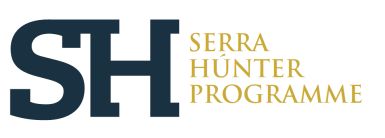 Call for applications 2015                                                                               
    TEACHING AND RESEARCH INTERESTS OF THE CANDIDATE FOR THE NEXT FIVE YEARS (maximum 6 pages, in line with the contract profile)NameSurname(s)National ID document, passport or ID card